Geology: Associate in Science for TransferCSUSBEverything you have, every place you go, everything you do, and everything you touch is influenced completely and entirely by Geology. From the materials that your car is made from and the gasoline that propels it, to the synthetic fibers you are wearing – everything comes from the Earth. Geology (Geo meaning Earth, and ology meaning study of) takes a close look at the surface of the Earth and its interior.Please see a Pathways Counselor: Create an education plan customized to meet your needs.  Contact a CounselorTransfer Majors/Award FocusGeology, A.S.-T CSUSB, UCGE Pattern/UnitsGE Pattern: Option BTotal Units: 65Program maps indicate the major coursework and recommended general education courses to fulfill your degree in 2 years (approximately 15 units/semester or 30 units/year). If you are a part-time student, start Semester 1 courses and follow the course sequence. Some of the courses listed may be substituted by another course.  Please view these options in the official course catalog.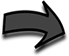 Semester 1												15 UnitsSemester 2												15 UnitsCareer OptionsGeophysical Data Technicians (B, M)Geological Sample Test Technicians (B, M)Geoscientists (B, M, D)Hydrologists (B, M)Find more careers: msjc.emsicc.comRequired Education: SM: some college; C: Certificate; A: Associate, B: Bachelor’s, M: Master’s; D: DoctorateFinancial AidFinancial aid is determined by the number of credit hours you take in a semester.  Maximize your financial aid by taking 12-15 units per semester.Semester 3												15 UnitsSemester 4												14 UnitsSemester5												6 UnitsNotes:Recommended: Students should take courses the summer before the Fall start of the semester.Work ExperienceSign up for a special project or internship opportunity.  Gain work experience and earn credits.COURSETITLEUNITENGL-101College Composition 4MATH-211Analytic Geometry and Calculus I4GEOL-100Physical Geology 4COMM-100Public Speaking3COURSETITLEUNITENGL-103Critical Thinking and Writing3MATH-212Analytic Geometry and Calculus II4CHEM-101General Chemistry I5HIST-111U.S. History to 18773COURSETITLEUNITCHEM-102General Chemistry II5ART-100Art Appreciation3GEOL-105Historical Geology 4PSYC-101Introduction to Psychology3COURSETITLEUNITBIOL-150General Biology I4PHY-201Mechanics and Wave Motion4PHIL-101Introduction to Philosophy I3ART-104World Art3COURSETITLEUNITHIST-112U.S. History Since 18653PS-101Introduction to American Government and Politics3